KopsavilkumsEkonomiskajai izaugsmei, kas ir ilgtspējīga, konkurētspējīga un kuras pamatā ir zināšanas un inovācijas, ir nepieciešamas zināšanas, uzņēmumi un vide, kur zināšanas pārvērst inovācijās.Viedās izaugsmes stratēģija (VIS) paredz vīzijas izstrādi, konkurētspējas priekšrocību atrašanu, stratēģisku prioritāšu izvēli un tādas politikas izvēli, kas maksimāli atraisa reģiona uz zināšanām balstīto attīstības potenciālu. VIS mērķis ir palielināt inovācijas kapacitāti, kā arī radīt inovāciju sistēmu, kas veicina un atbalsta tehnoloģisko progresu tautsaimniecībā.„FIDEA” SIA (FIDEA), ievērojot Izglītības un zinātnes ministrijas iepirkumu, veica Industrijas izvērtējumu. Tā ietvaros:izstrādāta metodoloģija tautsaimniecības nozaru potenciāla noteikšanai, apkopots zinātnes piedāvājums izaugsmes jomām, veikta uzņēmēju viedokļa noskaidrošana diskusijās, aptaujā iegūti dati par zinātnes jomām, kas var radīt ievērojamu eksporta vērtības pieaugumu. Projektam ir izveidota vietne: www.ris3.lv, kur pieejama informācija par VIS izstrādes procesu un iesaistītajām pusēm, un ir iespēja apmainīties ar viedokļiem.Tautsaimniecības nozaru potenciāls„FIDEA” SIA ir izveidojusi praktisku un regulāri izmantojamu modeli tautsaimniecības nozaru kvantitatīvai eksporta vērtības pieauguma potenciāla noteikšanai.Kokapstrāde, pārtikas rūpniecība, metālu un to izstrādājumu ražošana, kā arī ķīmijas rūpniecība ir tie industrijas sektori, kuri uzrāda lielāko eksporta vērtības pieauguma potenciālu, pamatojoties uz saistītās diversifikācijas iespējām (skatīt .ilustrāciju). Vairākām nozarēm kopējais ekonomiskais efekts ir grūti izsakāms, raksturojot atbilstoši FIDEA piedāvātajai metodikai tikai eksporta potenciālu. Tās ir nozares ar sabiedrisko labumu, piemēram, veselības pakalpojumu nozare. No vienas puses, novecojoša Eiropas Savienība ir potenciāli augošs tirgus, no otras puses, veselības nozarē jau šobrīd vērojama augsta talantu koncentrācija un izglītības eksports, kas liecina par labu attīstības potenciālu. Attīstītas veselības nozares ekonomiskais efekts noteikti pārsniedz tiešos eksporta rādītājus, tāpēc integrēts medicīnas izglītības un veselības nozaru komplekss uzskatāms par potenciālu izaugsmes jomu. Līdzīgas nozares ar lielu sabiedrisko labumu, kas prasa padziļinātu izpēti, ir izglītības nozare. 1.ilustrācija. Nozaru eksporta vērtības palielināšanās potenciāls Eksporta vērtības pieauguma potenciāla noteikšana. Nozaru potenciāla noteikšana notiek saskaņā ar FIDEA izstrādāto nepilnību analīzes modeli, kas konceptuāli atbilst NIP izmantotajai Hausmana un Klingera (Hausmann un Klinger) (H-K) pieejai. Pamatpieņēmums: eksistējoša nepilnība ir pārvarama, tāpēc ekonomikas potenciāls konkrētā preču grupā ir vienlīdzīgs ar nepilnību. Nozaru eksporta potenciāla noteikšanas metodikaKopsavilkumsNozaru eksporta potenciālu nosaka kā iespējamos papildu eksporta ieņēmumus, ja, mainot eksportējamo produktu vērtību un struktūru konkrētajā nozarē, tiktu pārvarētas atšķirības starp Latviju un attīstītākām valstīm. Eksporta potenciālu vērtē kā vienas vienības vērtības pieaugumu, nemainot nozarē kopumā eksportējamo preču fizisko apmēru (izmanto statistikas datus mērīšanai kilogramos). Pieņemts, ka būtiskāko daļu no šīm minētajām atšķirībām var pārvarēt ar tehnoloģiju attīstību un inovācijām, tāpēc, lai noteiktu inovāciju kandidātus, attīstības potenciālu izmanto kā pirmo rādītāju. Potenciāla noteikšanai izmantots FIDEA izstrādātais nepilnību analīzes modelis, kas konceptuāli atbilst NIP izmantotajai Hausmana un Klingera (Hausmann un Klinger) (H-K pieeja) metodei,, tāpēc RIS3 un NIP ir savstarpēji papildinošas. Viens no pieņēmumiem: globālais kapitāls sekos peļņas iespējām, tādējādi tas no kopējās faktoru produktivitātes (KFP) nav neatkarīgs lielums, tāpēc kapitāla uzkrājumi netiek ņemti vērā.Metodikas pamatojumsRIS3 kopā ar NIP un NAP 2014-2020 veido vienotu politikas ietvaru, tāpēc RIS3 fokusa identificēšanā izmantotajai metodoloģijai un uzdevumiem ir jābūt saskaņā ar tiem pašiem konceptuālajiem pamatiem. Lai novērtētu sektoru izaugsmes potenciālu, NIP pamatā ir ņemti vērā Hārvardas Kenedija skolas (Harvard Kennedy School) ekonomistu Danija Rodrika (Dani Rodrik), Rikardo Hausmans (Ricardo Hausmann) un viņu līdzautoru darbi, kuru fokusā ir identificētas tirgus nepilnības, kas kavē vai var kavēt to nozaru attīstību, kas ir vērstas uz eksportu.  NIP izvirzītais pamatuzdevums ir palielināt eksporta groza ienesīgumu. Saskaņā ar minēto metodi − eksporta groza ienesīgumu nosaka produktu kompozīcija, no kuras eksporta grozs sastāv. Tādējādi viens no industriālās politikas uzdevumiem ir sekmēt uzņēmumu pāreju no mazāk ienesīgām uz ienesīgākām produktu grupām.Ir īpaši liela nepieciešamība pēc tādas metodoloģijas, kas ļautu izvērtēt gan sasniegto, gan arī savlaikus konstatēt iespējamās un neizbēgamās politikas kļūdas un ieviest koriģējošas darbības (RIS3 izaugsmes jomu izvēle un atbilstošu atbalsta mehānismu radīšana savā veidā ir līdzīga „šaušanai pa kustīgu mērķi”.).NIP izmantotā H-K metode ir neparocīga regulārai praktiskai ikdienas lietošanai, un tai nepieciešamos datus iegūt ir darbietilpīgi un sarežģīti. „FIDEA” SIA piedāvātajā RIS3 metodoloģijā ir izmantoti Eurostat eksporta dati, ko atjauno reizi ceturksnī un kas ir ērti pieejami un lietojami, turklāt bez maksas.RIS3 izmantotā potenciālo izaugsmes jomu izvērtēšanas metodoloģija (no industrijas puses), pamatojas uz tiem pašiem pieņēmumiem un loģiku, kas ir pamatā NIP veiktajai analīzei. Industrijas izvērtējuma metodoloģija ietver RIS3 konceptuālajos pamatos iekļauto prasību pēc politikas granularitātes, mērķtiecīguma un fokusa maksimāli plašas virzības noteikšanai, pamatā izmantojot uzņēmējdarbības atklājumu principu. Aprakstot valsts lomu inovāciju virzīšanā un izaugsmes jomu izvēlē, viens no RIS3 koncepcijas autoriem Dominiks Foreijs (Dominique Foray) atzīmē, ka „svarīgi ir nebūt neitrāliem, iezīmējot plašāku redzējumu, vienlaikus esot pilnīgi neitrāliem saistībā ar specifisku lietojumu izvēli”. No teiktā izriet, ka tehnoloģiju izvēlei nav jānotiek valsts līmenī, vienlaikus valsts pieprasījuma un piedāvājuma politika var palielināt konkrētu tehnoloģiju prognozējamo atdevi, radot papildu stimulus industrijai. Piemēram, Skandināvijas veiksmes stāsts par mobilo sakaru iekārtu ražotājiem liecina, ka šāda valsts pieeja var būt veiksmīga, tomēr Latvijas nelielais tirgus  būtiski neietekmēs uz eksportu orientēta uzņēmuma izredzes, tāpēc ir pamatotas šaubas par tās efektivitāti.Ekonomikas sektoru izvēleIndustrijas vērtējumā ir analizēti visi Latvijas ekonomiski nozīmīgākie industrijas sektori, neaprobežojoties tikai ar augsto vai vidējo tehnoloģiju sektoru. 2001.gada Pasaules Bankas pētījumā par Latvijas inovāciju sistēmu pētījuma autori norāda, ka „pretēji izplatītajam viedoklim augstās tehnoloģijas ne vienmēr ir sinonīms augstai pievienotajai vērtībai, augstām algām vai ātrai izaugsmei. Tieši otrādi, tādas pārejas ekonomikas kā Latvija var sasniegt vairāk, palīdzot palielināt pievienoto vērtību tādiem zemo tehnoloģiju sektoriem kā mežizstrāde un pārtikas ražošana, nevis mēģinot izveidot dažus augsto tehnoloģiju nišas produktus un industrijas”. Šāda pieeja ļauj izvērtēt tādu augsto, vidējo, un zemo tehnoloģiju kombināciju, kura respektē esošās konkurētspējas priekšrocības un, pamatojoties uz tām, ļauj konstruēt jaunas. Vērtējuma metodoloģijas pamatā ir dokuments Guide to Research and Innovation Strategies for Smart Specialisation (RIS3), raksturotie pamatprincipi un arī norādījumi – RIS3 platformas interneta vietnē. Ekonomiskā potenciāla izvērtēšanai izmantotas dažādas pieejas, cenšoties pieeju maksimāli adaptēt kontekstam: konkrētas industrijas specifikai, izmantotajiem resursiem un ražošanas faktoriem.Nozaru izaugsmes potenciāla noteikšanaPotenciāla novērtēšana modelisNozaru potenciāla noteikšana notiek, pamatojoties uz uzņēmuma FIDEA izstrādāto nepilnību analīzes modeli, kas konceptuāli atbilst NIP izmantotajai Hausmana (Hausmann) un Klingera) (Klinger) pieejai (H-K pieeja). Pamata pieņēmums: eksistējoša nepilnība ir pārvarama, tāpēc ekonomikas potenciāls konkrētā preču grupā ir vienlīdzīgs ar nepilnību.Nozares potenciālu var atraisīt ar inovāciju palīdzību, un tas ir līdzvērtīgs produkcijas vērtības pieaugumam, kuru nozare Latvijā varētu sasniegt, ja nozare Latvijā strādātu tāpat (produkti, vērtība, tirgi), kā tā strādā attīstītākajās Eiropas valstīs. Ar iegūtās nepilnības starpniecību netieši var novērtēt KFP, ko uzskata par netiešu norādi uz inovāciju līmeni. Saskaņā ar Pasaules Bankas ekspertu viedokli „zināmā mērā zināšanas ir tas, kas tiek saprasts aiz kopējās faktoru produktivitātes (TFP), kas savukārt ir tā kopprodukta pieauguma daļa, ko nevar izskaidrot ar ražošanas faktoru pieaugumu” .Nozares potenciāla novērtēšanas modelis izvēlēts un veidots,  ievērojot šādus kritērijus:koncepcija:modelis paredz, ka valsts attīstība notiek, tai virzoties izsmalcinātāku un ražīgāku eksporta produktu virzienā;attīstības potenciāla novērtējums tiek veikts sektoru līmenī, neprecizējot specifisku tehnoloģiju lietojumu;salīdzināšanas iespēja un progresa ziņojumi:modelis ir salīdzinoši vienkārši lietojams (Rezultāti ir pārskatāmi un salīdzināmi.);modelim jāizslēdz dažādu valstu iekšējā tirgus atšķirības, kas dažādu valstu iekšējā tirgus atšķirības, kas var saglabāties ilgāk, arī pēc ražošanas prasmju, kapitāla un produktivitātes izlīdzināšanās;lietojams gan sākotnējam novērtējumam, gan progresa vērtējumam (Sākuma vērtējums un progresa vērtējums ir salīdzināmi.);dati ir salīdzināmi dažādās valstīs un industrijās;izejas dati ir ticami, un institūcijas, kas tos apkopo, ir neatkarīga un pārnacionāla; atjauno datus par visām valstīm − gan Latviju, gan references valstīm, lai varētu veidot regulārus progresa pārskatus;rezultāts:rezultāts ir starpība naudas izteiksmē starp esošo un iespējamo situāciju naudas izteiksmē, kuru principā ir iespējams pārvarēt ar inovāciju un tehnoloģiju palīdzību. Lai iespēja panākt attīstīto valstu produktivitātes un labklājības līmeni būtu ticama, modelis salīdzina valstu sniegumu tikai eksporta tirgos. Tādējādi tiek izslēgtas iekšējo tirgu atšķirības, it īpaši tāpēc, ka Latvijas uzņēmumiem vietējais tirgus ir salīdzinoši mazs. Modeļa pamatojumsMūsu prasmju, tehnoloģiju, zināšanu un kapitāla atšķirības ticami raksturo valstu atšķirības spējā radīt eksporta vērtību uz vienu eksporta vienību. Ņemot vērā, ka kapitāls ir ļoti mobils un Latvija vairāku fondu vērtējumā pēdējo gadu laikā ir nonākusi investīcijām drošu valstu sarakstā, kapitālam būtu „jāseko līdzi” biznesa iespējām. Tādējādi tiek pieņemts, ka šādas vērtības atšķirības, vērtējot  no valsts politikas puses, ir pārvaramas ar inovācijām − ar inovācijām to plašākajā izpratnē. Saprotams, ka globālais kapitāls „sekos līdzi” peļņas iespējām, tāpēc tas nav neatkarīgs lielums no kopējās faktoru produktivitātes. Attiecīgi − modelis kapitāla uzkrājumus neņem vērā.Salīdzinājumam jānotiek tādā apkopojuma līmenī, lai izvēlētajā sektorā iespējama pietiekami plaša tehnoloģiskā diversifikācija viena konkrēta industrijas domēna ietvaros. Saskaņā ar Makenu un Ortegu − Argilu  saistītās diversifikācijas priekšrocība ir tāpēc, ka tā notiek pietiekami plašos sektoros, kuros, tehnoloģiski diversificējoties, iespējams izmantot mēroga priekšrocības. Turklāt viena sektora ietvaros parasti jau pieejama daļa no nepieciešamajiem ražošanas faktoriem citu saistītu produktu ražošanai. Dziļāka salīdzinošā analīze viena sektora ietvaros, salīdzinot attīstītāku valstu produktu portfeli, varētu industrijai sniegt norādes par jaunām iespējām, bet zinātnei − par problēmām, kas šīs iespējas traucē izmantot. Šādiem datiem ir sabiedrisks labums, tāpēc tādu pētījumu veikšana jāparedz RIS3 stratēģijas pasākumu ietvaros. „FIDEA” SIA izstrādātajā modelī izmanto Eurostat, Comext iegūto eksporta vienības vērtību un ar šo rādītāju analizē atšķirības eksporta vērtībā sektoru griezumā starp references valstīm un Latviju. Pamatojoties uz šo modeli, katrā sektorā tiek noteikta salīdzinājuma valstu eksporta vidēji svērtā vienas vienības vērtība ar to tādu pašu vienības vērtību, kādu uzrāda attiecīgais Latvijas sektors. Atšķirības konkrētā sektora vienas vienības vērtībā tiek pareizinātas ar pašreizējo Latvijas eksporta apjomu. Ņemot vērā, ka Eurostat par vienu vienību lieto svaru (kg), ražojošās nozares ir salīdzināmas savā starpā. Modelis paredz eksporta fiziskā apjoma saglabāšanu, kā arī konservatīvu pieeju dabas resursu ietilpīgās nozarēs (to izmantošanas nepalielināšanu). Vērtības pieaugumu paredzēts panākt tieši ar inovācijām, nevis ar apjoma palielināšanu – tehnoloģiju un produktu groza transformējot uz tādu, kāds raksturīgs attīstītāku valstu ekonomikām.Modelī izmantots fiksēts eksporta apjoms, un tā izmantošanai ir vairāki iemesli: RIS3 politikas uzstādījums ir inovācijas un tautsaimniecības struktūras maiņa augstākas vērtības virzienā. Apjoma fiksēšana pamatos saskan ar šo politikas uzstādījumu; liela daļa no zemo tehnoloģiju industrijām balstās uz resursiem, kuri ir pilnībā vai gandrīz pilnībā izmantoti (piemēram, kokmateriālu ieguves apjomi). Vienlaikus tiekšanās uz izaugsmi, kurā fiziskais apjoms ir nemainīgs, tā pati par sevi ietver arī vides politikas komponenti, jo pieņēmums, ka produktā iekļauto dabas resursu apjoms korelē ar tā svaru, ir ar augstu ticamību;strādāt ar esošu tirgu ir vieglāk nekā radīt jaunu.Papildu pieņēmumi, uz kuriem balstās vērtējumi:industrijās, kuru pamatā ir  pasaules deficīti resursi, potenciālu var mērīt kā pievienotās vērtības starpību uz vienu resursa vienību Latvijas un references valstu vai reģionu starpā. Potenciāla (starpību absolūtā lielumā) aprēķinu vienkāršo resursu ieguves vai izmantošanas fiksētie lielumi Latvijā. Potenciāla pārvarēšanai viena no komponentēm noteikti ir inovācijas un tehnoloģijas. Industrijas, kuras strādā ar ierobežotiem resursiem, ir iesniegušas savus aprēķinus, attiecībā pret kuriem tiek salīdzināti šī modeļa dati;visi ekonomikas sektori var sniegt atdevi „caur inovācijām” neatkarīgi no to statistiskās piederības augsto, vidējo vai zemo tehnoloģiju sektoriem.Potenciāla aprēķins Salīdzināšanas datu iegūšanaLai noteiktu nozares produktu optimālās vērtības,  izmantotas 9 references ES dalībvalstis: Austrija, Beļģija, Dānija, Īrija, Lielbritānija, Nīderlande, Somija, Vācija un Zviedrija. Šo valstu izvēles pamatojums ir šāds:tām ir attīstītāka ekonomika, un ir loģiski izvirzīt uzdevumu panākt šīs valstis  vai vismaz tuvināties tām; tās ir aktīvas Latvijas tirdzniecības partneres. Aktīva tirdzniecība ir viens no efektīvākajiem zināšanu pārneses veidiem, tāpēc ticamāk, ka līdzīgos sektoros, ja tādi ir, no šim references valstīm iespējama ātrāka zināšanu pārnese nekā no citām valstīm;tās ir vienā ekonomiskajā zonā (ES dalībvalstis), kā arī līdzīgā klimata zonā;tajās eksistē nozīmīga Latvijas pilsoņu un iedzīvotāju diaspora. Diaspora ir ticams zināšanu pārneses aģents.Salīdzinājumam izmantota preču tirdzniecības datubāze (COMEXT). COMEXT  sistēma ietver 3 preču apraksta līmeņus, kas ietver 2 zīmju līmeni (01-96. grupa) ar viszemāko detalizācijas līmeni un atbilst nozaru dalījumam NACE klasifikācijā. 3 zīmju līmenis savukārt ir pirmais detalizācijas līmenis nozaru iekšienē, kas nosaka galvenos produktus, savukārt 4 zīmju līmenis ir augstākās detalizācijas līmenis.Analīzei izmantots 4 zīmju līmenis, kas ir augstākais detalizācijas līmenis, un tā ietvaros iespējama „saistītā diversifikācija”. Ir ticami, ka viena šāda koda ietvaros ražojamām precēm  pārklāsies būtiski ražošanas faktori. Kopīgi ražošanas faktori samazina ierobežojumu skaitu, kuri traucē industrijām pāriet no mazāk produktīviem uz augstāk produktīviem produktiem.Katrā nozarē atlasīti 2010., 2011. un 2012.gada dati, ietverot eksporta vērtības EUR un vienību skaitu, ņemot tos COMEXT 4 zīmju līmenī. Izmantojot atlasītos datus, noteikta vidējā eksporta vienības vērtība katram produktam. Katrā no analizētajiem sektoriem iegūti analoģiski dati par Latviju. Konkrēti dati Eurostat datubāzē dati tiek iegūti, izmantojot šādus parametrus: eksporta vērtība – VALUE_IN_EUROS;eksporta apjoms – QUANTITY_IN_100KG;lapā „Flow” norāda „tikai eksports”;2010., 2011. un 2012.gada (katrā gadā no janvāra līdz decembrim) dati;produktu izvēla 4 zīmju līmenī.Pakalpojumu nozaru eksporta vērtības potenciāla noteikšanai izmantots 2009., 2010. un 2011.gads (pēdējie pilnie gadi maksājumu bilances posteņiem), savukārt QUANTITY_IN_100KG aizvieto ar nodarbinātību atbilstošajos sektoros. Iedzīvotāju skaits netiek izmantots aprēķinā.Elektroenerģijas eksporta vērtības potenciāla aprēķināšanai QUANTITY_IN_100KG aizvietots ar SUPPLEMENTARY_QUANTITY.Valstu izlases veidošana preču grupaiKatrā sektorā veido valstu izlasi,  lai radītu tādu valstu izlasi, kurā nebūtu iekļautas valstis, kam ir ļoti mazs eksporta apjoms, vērtība vai pievienotā vērtība konkrētajā sektorā. Deviņas sākotnējās izlases valstis, ievērojot to eksporta datus, katrā preču grupā sakārtotas trīs atsevišķos sarakstos:zema specializācija (Valstis sakārto pēc to eksporta fiziskā apjoma konkrētajā nozarē dilstošā secībā.);vidēja specializācija (Valstis sakārto pēc to eksporta kopējās vērtības EUR konkrētajā nozarē dilstošā secībā.);augsta specializācija (Valstis sakārto pēc to eksporta vienības vērtības, pēc vērtības uz vienu vienību dilstošā secībā.).No trim atlasītajiem sarakstiem galīgo valstu izlasi veido pirmās trīs valstis katrā sarakstā. Katru valsti izvēlas tikai vienu reizi, t.i., ja valsts ir iekļauta pirmajā trijniekā vairāk nekā vienā sarakstā, to izlasē  iekļauj tikai vienu reizi, un kopējais izlasē reprezentēto valstu skaits samazinās.Aprēķina formulaIzlasi var veidot no trim līdz deviņām valstīm.Nepilnības aprēķinu veic saskaņā ar šādu formulu:, kur 	– Latvijas novērtētā nepilnība produktu grupā EUR (4 zīmes), 	– Latvijas kopējais eksporta apjoms (vienība 100kg) konkrētajā preču grupā, 	– Latvijas kopējā eksporta vērtība EUR konkrētajā preču grupā, 	– salīdzināšanas valsts i kopējais eksporta apjoms 100kg konkrētajā preču grupā (valstu galīgās izlases veidošanas principi konkrētā preču grupā aprakstīti . sadaļā), 	– salīdzināšanas valsts i kopējā eksporta vērtība EUR konkrētajā preču grupā,Iegūtā Latvijas „eksporta nepilnība” konkrētajā nozarē raksturo iespējamo starpību starp šodienas situāciju un vēlamo situāciju, un hipotētiski iespējamo situāciju, kuru varētu sasniegt  efektīvas tautsaimniecības gadījumā, tajā skaitā inovāciju politikas izmantošanā.Modeļa ierobežojumiModelim ir vairāki ierobežojumi, kuri jāņem vērā, veicot iegūto datu kvalitatīvo analīzi:tas neņem vērā augsto tehnoloģiju sektoru vajadzību pēc pētniecības un inovāciju investīcijām, lai tikai saglabātu pašreizējo stāvokli; faktiskā divu politikas izvēļu atšķirība (neinvestēt vai investēt) praksē uzrādītu daudz lielāku atšķirību nekā šādā veidā iegūtais potenciāls;tas neņem vērā mērogojamu industriju spēju strauji palielināt apjomus;modelis nav tieši pielietojams pakalpojumiem; vienlaikus pakalpojumi parasti nav mērogojami (tie ir atkarīgi no kāda ierobežojoša ražošanas faktora), tāpēc var lietot adaptētu metodi, salīdzinot ierobežotās ražošanas faktoru pievienotās vērtības starpību; Latvijas un salīdzināšana valstu starpā.Papildu pārbaudes darbībasLai nozares potenciālu noteiktu precīzāk, nākotnē nepieciešamas izmantot teorētiskas metodes, piemēram, analizējot potenciālās ražošanas faktoru izmaiņas, t.sk. darbaspēka produktivitātes izmaiņas. Atsevišķām nozarēm (piemēram, lauksaimniecībai un kokrūpniecībai), kas ierobežoto ražošanas faktoru dēļ nav mērogojamas, nozares aprakstā ietverts šo faktoru utilizācijas salīdzinājums.Tām industrijām, kuras pamatojas uz  pasaules deficītiem resursiem, potenciālu var pārbaudīt arī kā pievienotās vērtības starpību uz vienu resursa vienību Latvijas un references valstu vai reģionu starpā. Šī potenciāla (starpību absolūtā lielumā) aprēķinu vienkāršo attiecīgo resursu ieguves vai izmantošanas fiksētie lielumi Latvijā, un viens no potenciāla izmantošanas līdzekļiem noteikti ir inovācijas un tehnoloģijas. Tos izmantoja, pārvērtējot iegūto rezultātu, ja konkrētie dati bija pieejami.Mērogojamajām industrijām nepieciešams padziļināts vērtējums. Viena no vērtēšanas iespējām ir to veikt, pamatojoties uz ieņēmumu apjomu uz vienu strādājošo. Mērogojamās industrijās nepieciešams novērtēt arī pašreizējo industrijas profilu. Ņemot vērā šādu industriju konkurences situācijas īpatnības, pamatoti ir pieņemt, ka tūlīt pieejamie ražošanas faktori attiecas tikai uz eksportu orientēto daļu. Tautsaimniecības nozaru potenciāla novērtējumsKopš 2000.gada tautsaimniecības struktūra nav būtiski mainījusies, un lielākās tās svārstības ir notikušas pirmskrīzes laika periodā (skatīt1.tabulu). Būtiski pieaugusi transporta un uzglabāšanas nozares daļa, savukārt samazinājusies sabiedrisko pakalpojumu daļa tautsaimniecībā. Nelielu pieaugumu var vērot pārējā rūpniecībā un lauksaimniecībā, apstrādes rūpniecības daļa ir palikusi gandrīz nemainīga 14,1% apmērā.1.tabula. Latvijas tautsaimniecības struktūra pēc pievienotās vērtības laika posmā no 2000. līdz 2011.gadamAtšķirībā no tautsaimniecības struktūras, ņemot vērā pievienoto vērtību, Latvijas nodarbinātības struktūrā ir notikušas nopietnas pārmaiņas un būtiski sarucis nodarbināto skaits − īpaši lauksaimniecībā un apstrādes rūpniecībā (skatīt 2.tabulu). Savukārt nodarbināto skaits ir pieaudzis vairākos pakalpojumu sektoros. Būtiski samazinājās bezdarba līmenis – 2011.gadā tas bija 16,2%, kas bija par trim procenta punktiem mazāks nekā 2010.gadā.2.tabula.Tautsaimniecības struktūra pēc nodarbināto skaita, tūkst. cilv. Kopš 2000.gada Latvijas eksporta struktūrā ir vērojama pozitīva eksporta pieauguma tendence preču eksportam, īpaši preču apstrādes rūpniecības eksportam (skatīt 2.ilustrāciju). Tas skaidrojams ar vietējo un ārvalstu investīciju ieplūšanu nozarēs ar salīdzinošo priekšrocību. Preču un pakalpojumu eksporta apjomi pašlaik ir sasnieguši vēsturiski augstāko līmeni, kopējais eksports par gandrīz 20% pārsniedz pirmskrīzes perioda augstāko punktu. 2012.gadā Latvijas preču un pakalpojumu eksports pieauga par 8,3%, 2013.gada 1.ceturksnī – par 2,9 procentiem. Privātais patēriņš gandrīz par 15% atpalika no 2008.gada 1.ceturkšņa līmeņa (tad aizsākās privātā patēriņa  samazinājums). Privātā patēriņa straujāku atjaunošanos joprojām ierobežo augstais bezdarba līmenis.2.ilustrācija. Latvijas eksporta dinamika laika posmā no 2000. līdz 2012.gadam Veicot nozaru eksporta potenciāla izvērtējumu, tā kumulatīvā vērtība sasniedz 3,91 miljardu LVL (1,97 preču ražošanā un 1,93 – pakalpojumos). Lielākais potenciāls preču eksportā konstatēts kokrūpniecības, metālu un mašīnbūves un pārtikas rūpniecības nozarē, savukārt pakalpojumu eksportā lielākais eksporta potenciāls konstatēts informācijas un komunikācijas tehnoloģiju nozarē (skatīt 3.ilustrāciju). Īpaši ir izceļama veselības pakalpojumu eksporta nozare, kas šobrīd veido salīdzinoši niecīgu daļu kopējā eksportā, taču tās pakalpojumu eksporta potenciāls ir augsts, vērtējot pret esošo eksporta apjomu. Nozares nākotnes potenciāla izmantošanas priekšrocības ir tās attīstības bāze Latvijas un Eiropas tirgū, kā arī augsta starptautiska līmeņa talantu koncentrācija, izteikti demonstrējot kritisko masu medicīnas zinātnes jomā, kā arī pakāpeniski novecojoša sabiedrība, kas rada papildu pieprasījumu.2012.gadā strauju eksporta apjomu pieaugumu demonstrēja lauksaimniecības preces un dzērienu ražošana – pieaugums bija attiecīgi 97% un 66%, savukārt ievērojami eksporta kritumi bija tādām nozarēm kā mežsaimniecībai, farmācijai un transportlīdzekļu un piekabju ražošanai – samazinājums attiecīgi par 21%, 12% un 10%. Latvijas preču eksporta rādītāji NACE klasifikācijā no 2007. līdz 2012.gadam ir apkopoti 2.tabulā. Detalizēts tautsaimniecības nozaru eksporta potenciāla aprēķins ir atspoguļots izvērstā nozaru tabulā (skatīt 3.tabulu). 3.tabula. Latvijas preču eksports laika posmā no 2007. līdz 2012.gadam NACE klasifikācijā, milj. LVL3.ilustrācija. Nozaru eksporta vienības vērtības palielināšanas potenciāls, milj. LVL 4.tabula. Nozaru eksporta vienības vērtības palielināšanas potenciāls, milj. LVL Papildus tika salīdzināta darbaspēka produktivitāte atsevišķās ekonomikas nozarēs, un, izmantojot līdzīgu metodiku, tika noteikts, kāds ir eksporta vienības vērtības potenciāls tautsaimniecībā (skatīt 5.tabulu). Salīdzinot ar references līmeņiem, augstākā darbaspēka produktivitāte ir transporta un loģistikas nozarē – 36,3%, savukārt lauksaimniecība un apstrādes rūpniecība ievērojami atpaliek no references valstu produktivitātes līmeņa – attiecīgi 17,9% un 16,4%.5.tabula. Pievienotās vērtības, darbaspēka produktivitātes palielināšanas potenciāls, LVL  Papildus darbaspēka produktivitātes riskam, būtisks risks eksporta potenciāla sasniegšanā ir arī ekonomikas energointensitāte, kas, salīdzinot ar vidējo rādītāju ES, Latvijā ir ievērojami augstāka, taču kopš 2000.gada minētais rādītājs ir pakāpeniski samazinājies, pieaugot IKP (intensitātes palielināšanās notika ekonomisko procesu korekcijas rezultātā 2008.gadā) (skatīt 4.tabulu).6.tabula. Latvijas un references valstu ekonomikas energointensitāte (naftas kilograma ekvivalents uz 1000 EUR) laika posmā no 2000.gada līdz 2010.gadam Ilustrāciju saraksts1.ilustrācija. Nozaru eksporta vērtības palielināšanās potenciāls (FIDEA, 2013)	32.ilustrācija. Latvijas eksporta dinamika laika posmā no 2000. līdz 2012.gadam (Eurostat, 2013)	113.ilustrācija. Nozaru eksporta vienības vērtības palielināšanas potenciāls, milj. LVL (FIDEA, 2013)	13Tabulu saraksts1.tabula. Latvijas tautsaimniecības struktūra pēc pievienotās vērtības laika posmā no 2000. līdz 2011.gadam	102.tabula.Tautsaimniecības struktūra pēc nodarbināto skaita, tūkst. cilv.	103.tabula. Latvijas preču eksports laika posmā no 2007. līdz 2012.gadam NACE klasifikācijā, milj. LVL)	124.tabula. Nozaru eksporta vienības vērtības palielināšanas potenciāls, milj. LVL	145.tabula. Pievienotās vērtības, darbaspēka produktivitātes palielināšanas potenciāls, LVL	156.tabula. Latvijas un references valstu ekonomikas energointensitāte (naftas kilograma ekvivalents uz 1000 EUR) laika posmā no 2000.gada līdz 2010.gadam	15Nozare20002005200620072008200920102011Lauksaimniecība4,53,93,53,53,03.85.05.1Ieguves rūpniecība0,10,30,30,40,40.50.60.6Apstrādes rūpniecība14,412,912,111,710,810.913.314.1Enerģētika3,62,52,42,42,73.43.83.7Ūdens, kanalizācija, atkritumi0,50,50,50,61,31.00.90.9Būvniecība6,87,08,510,410,18.05.35.5Tirdzniecība17,420,121,219,517,215.315.815.9Transports un loģistika9,510,58,57,88,111.111.412.3Tūrisms1,11,61,61,71,61.61.51.7IKT5,84,94,43,94,24,44,54,2Finanses un apdrošināšana3,14,35,65,44,94,03,23,5Nekustamais īpašums8,07,77,98,28,49,39,79,0Profesionālie pakalpojumi3,33,63,64,04,94,84,64,4Administratīvo dienestu darbība2,12,32,22,22,72,62,82,8Valsts pārvalde un aizsardzība8,37,37,47,98,28,47,67,0Izglītība5,34,84,54,65,25,44,64,2Veselības un sociālā aprūpe3,42,92,92,83,13.23.12.8Māksla un izklaide2,32,12,42,32,41.71.71.7Citi pakalpojumi0,60,80,60,80,90.90.80.7Kopā100,0100,0 100,0100,0100,0100,0100,0100,0Nozare20002005200620072008200920102011Lauksaimniecība132,3114,7117,8104,088,383,881,175,2Ieguves rūpniecība2,12,62,63,03,13,13,33,1Apstrādes rūpniecība163,0166,3168,8164,6159,8129,7130,7117,5Enerģētika15,313,,613,112,014813,713,212,5Ūdens, kanalizācija, atkritumi8,07,67,88,48,78,58,97,1Būvniecība55,990,4102,2126,4128,578,763,459,3Tirdzniecība152,7182,7190,5202,8209,7181,7168,7140,6Transports un loģistika70,275,382,482,282,979,580,869,0Tūrisms17,825,928,731,733,327,025,822,8IKT16,818,819,221,423,622,321,220,5Finanses un apdrošināšana13,317,419,120,521,619,317,317,4Nekustamais īpašums22,620,122,924,227,627,125,921,9Profesionālie pakalpojumi19,326,228,634,238,636,732,130,3Administratīvo dienestu darbība17,521,425,728,330,130,033,135,5Valsts pārvalde un aizsardzība64,466,867,769,467,361,056,355,6Izglītība83,783,684,185,988,081,880,281,7Veselības un sociālā aprūpe51,449,049,448,852,549,846,447,5Māksla un izklaide19,221,522,124,024,322,121,819,0Citi pakalpojumi14,221,421,921,121.019,719,518,5Kopā941,71027,91078,71117,41127,7979,3932,5856,5NACE klasifikācija20072008200920102011201201120,4237,7229,2277,2267,1527,402178,5138,093,0170,7183,7144,90311,216,417,117,923,927,3050,00,20,10,42,71,3060,00,00,00,116,920,1070,00,10,00,00,00,20845,454,059,468,373,676,910304,4354,7312,2371,2457,2559,711118,8162,9130,0215,5283,3435,61246,832,122,311,815,715,713115,0102,172,091,9103,9111,814164,9171,9132,1149,3205,2248,61518,319,918,519,427,746,116680,8577,4455,7657,9746,5785,41757,157,045,360,380,485,2180,00,00,30,81,01,31985,667,994,7138,5314,5382,620191,8258,1173,7200,6276,3317,021142,9152,4159,4197,2217,2191,122104,5107,282,4126,9157,2174,02378,9101,571,4102,3143,0162,924403,9510,6295,7427,2514,0660,725130,8163,1126,8169,2219,2242,926171,6246,0234,1312,0479,7525,927138,1144,6116,8159,1225,0289,128232,6299,0256,4275,4352,9375,729230,9272,5201,8235,3340,5308,13051,168,552,343,154,856,731100,991,073,187,696,3114,83244,465,663,167,976,299,6358,011,125,141,777,150,138129,9166,3111,6183,5271,0249,25813,116,520,236,550,760,1591,31,70,60,55,61,7710,50,00,00,20,00,1740,00,00,00,00,00,0900,00,00,00,10,30,2910,10,00,50,10,20,1Kopā4 122,64 668,23  746,84 917,56 360,67 350,0NozareEksports, 2012ĀTI, I 2013Eksporta potenciālsKokrūpniecība785211741Pārtikas rūpniecība (kopā), t.sk.995135452Pārtikas ražošana56097400Dzērienu ražošana4353852Metāli (kopā), t.sk.90447348Metālu ražošana6614242Metāla izstrādājumi24343106Ķīmiskā rūpniecība (kopā), t.sk.68236309Ķīmiskā rūpniecība31715169Farmācija191673Gumijas un plastmasas ražošana1741567Mašīnbūve un transportlīdzekļi (kopā), t.sk.68456242Mašīnbūve37614187Transportlīdzekļi3084255Lauksaimniecība (kopā), t.sk.700215188Lauksaimniecība5288680Mežsaimniecība14512891Zivsaimniecība27117Datoru, elektriskās un optiskās iekārtas (kopā), t.sk.81622169Datori, elektronika un optika527272Elektriskās iekārtas2892097Vieglā rūpniecība (kopā), t.sk.40727124Tekstila ražošana112796Apģērbu ražošana2492012Ādas izstrādājumi46016Izdevējdarbība60075Pārējā apstrādes rūpniecība100865Nemetāliskie minerāli16331851Mēbeles115450Papīra ražošana852135Radošā industrija202Ieguves rūpniecība77400Kopā2851NozareReferences produktivitāte
(3 gadu vidējais), tūkst. LVLLatvijas produktivitāte (3 gadu vidējais),
tūkst. LVLPievienotās vērtības potenciāls,
milj. LVLProduktivitātes potenciāls,
LVL/darbinieks gadāLauksaimniecība22,74,11 496,1718 694,35Ieguves rūpniecība234,114,8697,26220 185,97Apstrādes rūpniecība47,37,85 004,1439 725,93Enerģētika118,315,81 353,53103 060,93Ūdens, kanalizācija73,18,1533,5265 329,20Būvniecība31,26,71 651,6424 602,41Tirdzniecība30,29,33 430,8720 962,55Transports un loģistika36,013,11 761,0723 040,57Tūrisms18,45,0339,8713 486,90IKT71,316,51 172,0754 940,99Finanšu pakalpojumi82,220,41 117,6762 092,59Profesionālie pakalpojumi39,09,8968,3329 313,60Administratīvie un atbalsta pakalpojumi25,85,2681,0720 722,24Valsts pārvalde, aizsardzība37,09,11 610,6827 947,09Izglītība28,04,41 925,8623 707,79Veselības pakalpojumi26,04,71 021,0721 316,62Māksla, izklaides pakalpojumi27,66,5444,8321 216,17Citi pakalpojumi25,63,0436,1522 676,69Kopā25 645,81Valsts2000200520062007200820092010Beļģija211,2170194,3780187,3140177,8510184,2170184,6620190,8260Dānija101,602095,332098,588094,897089,491096,858093.7350Vācija159,1410155,5450151,2570142,6440142,3920142,8990141,8860Īrija110,902093,202090,183088,358090,703091,295092,8150Latvija429,7420346,8510321,8130302,2800301,5230345,3940363,3370Nīderlande159,2500160,7400151,0920155,7410149,4530150,6460157,7880Austrija129,3100140,2620135,6390129,4850128,3770126,2170131,8200Somija238,0820222,6820232,6000218,5090209,1360216,2110225,3330Zviedrija182,4220173,4150162,1420156,3290156,4380150,7020159,4180Lielbritānija145,2090126,3940121,5240113,1890112,7670111,3410111,8650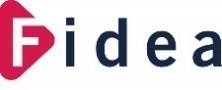 